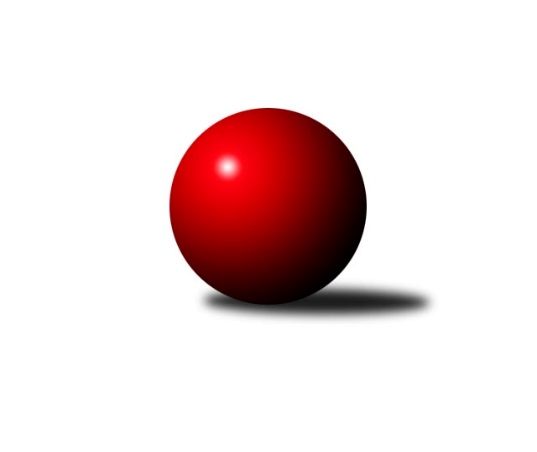 Č.13Ročník 2021/2022	15.6.2024 Mistrovství Prahy 4 2021/2022Statistika 13. kolaTabulka družstev:		družstvo	záp	výh	rem	proh	skore	sety	průměr	body	plné	dorážka	chyby	1.	AC Sparta Praha C	13	10	3	0	77.5 : 26.5 	(108.0 : 48.0)	2319	23	1656	663	66.6	2.	SC Olympia Radotín B	13	11	1	1	72.0 : 32.0 	(98.5 : 57.5)	2279	23	1638	641	68.5	3.	TJ Astra Zahradní Město C	14	9	1	4	69.5 : 42.5 	(100.5 : 67.5)	2213	19	1577	636	73.3	4.	SK Meteor Praha F	13	8	0	5	63.0 : 41.0 	(92.5 : 63.5)	2224	16	1598	625	68.7	5.	TJ Sokol Rudná D	13	7	0	6	58.0 : 46.0 	(84.5 : 71.5)	2175	14	1576	599	75.4	6.	TJ Sokol Rudná E	13	7	0	6	57.0 : 47.0 	(84.0 : 72.0)	2235	14	1607	627	82.2	7.	KK Slavoj Praha E	13	6	1	6	46.5 : 57.5 	(69.5 : 86.5)	2093	13	1525	568	89.7	8.	TJ Sokol Praha-Vršovice D	14	3	0	11	37.0 : 75.0 	(64.0 : 104.0)	2142	6	1574	568	94.9	9.	SC Olympia Radotín C	13	1	0	12	25.0 : 79.0 	(50.0 : 106.0)	2004	2	1480	524	107.5	10.	SK Rapid Praha B	13	1	0	12	22.5 : 81.5 	(40.5 : 115.5)	2016	2	1477	539	97.6Tabulka doma:		družstvo	záp	výh	rem	proh	skore	sety	průměr	body	maximum	minimum	1.	TJ Astra Zahradní Město C	7	6	1	0	43.0 : 13.0 	(57.0 : 27.0)	2237	13	2351	1961	2.	AC Sparta Praha C	7	5	2	0	39.5 : 16.5 	(59.0 : 25.0)	2405	12	2454	2343	3.	SC Olympia Radotín B	7	6	0	1	36.0 : 20.0 	(54.0 : 30.0)	2309	12	2402	2213	4.	TJ Sokol Rudná D	6	4	0	2	33.0 : 15.0 	(46.5 : 25.5)	2230	8	2330	2062	5.	SK Meteor Praha F	6	4	0	2	32.0 : 16.0 	(49.0 : 23.0)	2357	8	2420	2295	6.	KK Slavoj Praha E	6	4	0	2	24.5 : 23.5 	(35.5 : 36.5)	2268	8	2375	2178	7.	TJ Sokol Rudná E	6	3	0	3	24.0 : 24.0 	(36.0 : 36.0)	2232	6	2298	2075	8.	SC Olympia Radotín C	7	1	0	6	19.0 : 37.0 	(35.5 : 48.5)	2117	2	2179	2052	9.	TJ Sokol Praha-Vršovice D	7	1	0	6	17.0 : 39.0 	(33.5 : 50.5)	1970	2	2063	1790	10.	SK Rapid Praha B	7	1	0	6	13.0 : 43.0 	(24.0 : 60.0)	2039	2	2098	1932Tabulka venku:		družstvo	záp	výh	rem	proh	skore	sety	průměr	body	maximum	minimum	1.	AC Sparta Praha C	6	5	1	0	38.0 : 10.0 	(49.0 : 23.0)	2313	11	2374	2212	2.	SC Olympia Radotín B	6	5	1	0	36.0 : 12.0 	(44.5 : 27.5)	2276	11	2415	2087	3.	TJ Sokol Rudná E	7	4	0	3	33.0 : 23.0 	(48.0 : 36.0)	2235	8	2335	2129	4.	SK Meteor Praha F	7	4	0	3	31.0 : 25.0 	(43.5 : 40.5)	2190	8	2509	2049	5.	TJ Astra Zahradní Město C	7	3	0	4	26.5 : 29.5 	(43.5 : 40.5)	2209	6	2353	1883	6.	TJ Sokol Rudná D	7	3	0	4	25.0 : 31.0 	(38.0 : 46.0)	2189	6	2317	2047	7.	KK Slavoj Praha E	7	2	1	4	22.0 : 34.0 	(34.0 : 50.0)	2097	5	2360	1860	8.	TJ Sokol Praha-Vršovice D	7	2	0	5	20.0 : 36.0 	(30.5 : 53.5)	2176	4	2239	1995	9.	SK Rapid Praha B	6	0	0	6	9.5 : 38.5 	(16.5 : 55.5)	2006	0	2077	1954	10.	SC Olympia Radotín C	6	0	0	6	6.0 : 42.0 	(14.5 : 57.5)	1982	0	2052	1827Tabulka podzimní části:		družstvo	záp	výh	rem	proh	skore	sety	průměr	body	doma	venku	1.	AC Sparta Praha C	13	10	3	0	77.5 : 26.5 	(108.0 : 48.0)	2319	23 	5 	2 	0 	5 	1 	0	2.	SC Olympia Radotín B	12	10	1	1	65.0 : 31.0 	(89.5 : 54.5)	2278	21 	5 	0 	1 	5 	1 	0	3.	TJ Astra Zahradní Město C	13	8	1	4	63.5 : 40.5 	(92.5 : 63.5)	2211	17 	5 	1 	0 	3 	0 	4	4.	SK Meteor Praha F	11	8	0	3	58.0 : 30.0 	(82.5 : 49.5)	2270	16 	4 	0 	1 	4 	0 	2	5.	KK Slavoj Praha E	12	6	1	5	45.5 : 50.5 	(66.5 : 77.5)	2109	13 	4 	0 	2 	2 	1 	3	6.	TJ Sokol Rudná D	12	6	0	6	53.0 : 43.0 	(76.5 : 67.5)	2195	12 	4 	0 	2 	2 	0 	4	7.	TJ Sokol Rudná E	11	5	0	6	44.0 : 44.0 	(66.0 : 66.0)	2205	10 	3 	0 	3 	2 	0 	3	8.	TJ Sokol Praha-Vršovice D	13	3	0	10	34.0 : 70.0 	(60.0 : 96.0)	2147	6 	1 	0 	5 	2 	0 	5	9.	SK Rapid Praha B	12	1	0	11	22.5 : 73.5 	(40.5 : 103.5)	2020	2 	1 	0 	5 	0 	0 	6	10.	SC Olympia Radotín C	13	1	0	12	25.0 : 79.0 	(50.0 : 106.0)	2004	2 	1 	0 	6 	0 	0 	6Tabulka jarní části:		družstvo	záp	výh	rem	proh	skore	sety	průměr	body	doma	venku	1.	TJ Sokol Rudná E	2	2	0	0	13.0 : 3.0 	(18.0 : 6.0)	2334	4 	0 	0 	0 	2 	0 	0 	2.	SC Olympia Radotín B	1	1	0	0	7.0 : 1.0 	(9.0 : 3.0)	2324	2 	1 	0 	0 	0 	0 	0 	3.	TJ Astra Zahradní Město C	1	1	0	0	6.0 : 2.0 	(8.0 : 4.0)	2313	2 	1 	0 	0 	0 	0 	0 	4.	TJ Sokol Rudná D	1	1	0	0	5.0 : 3.0 	(8.0 : 4.0)	2096	2 	0 	0 	0 	1 	0 	0 	5.	AC Sparta Praha C	0	0	0	0	0.0 : 0.0 	(0.0 : 0.0)	0	0 	0 	0 	0 	0 	0 	0 	6.	SC Olympia Radotín C	0	0	0	0	0.0 : 0.0 	(0.0 : 0.0)	0	0 	0 	0 	0 	0 	0 	0 	7.	TJ Sokol Praha-Vršovice D	1	0	0	1	3.0 : 5.0 	(4.0 : 8.0)	1790	0 	0 	0 	1 	0 	0 	0 	8.	KK Slavoj Praha E	1	0	0	1	1.0 : 7.0 	(3.0 : 9.0)	2117	0 	0 	0 	0 	0 	0 	1 	9.	SK Rapid Praha B	1	0	0	1	0.0 : 8.0 	(0.0 : 12.0)	1932	0 	0 	0 	1 	0 	0 	0 	10.	SK Meteor Praha F	2	0	0	2	5.0 : 11.0 	(10.0 : 14.0)	2172	0 	0 	0 	1 	0 	0 	1 Zisk bodů pro družstvo:		jméno hráče	družstvo	body	zápasy	v %	dílčí body	sety	v %	1.	Tomáš Doležal 	TJ Astra Zahradní Město C 	12.5	/	14	(89%)	22	/	28	(79%)	2.	Tomáš Turnský 	TJ Astra Zahradní Město C 	12	/	14	(86%)	20.5	/	28	(73%)	3.	Radek Pauk 	SC Olympia Radotín B 	11	/	13	(85%)	21	/	26	(81%)	4.	Pavel Šimek 	SC Olympia Radotín B 	10	/	12	(83%)	18	/	24	(75%)	5.	Milan Drhovský 	TJ Sokol Rudná E 	10	/	12	(83%)	14	/	24	(58%)	6.	Tomáš Sůva 	AC Sparta Praha C 	10	/	13	(77%)	20.5	/	26	(79%)	7.	Martin Povolný 	SK Meteor Praha F 	10	/	13	(77%)	20	/	26	(77%)	8.	Luboš Machulka 	TJ Sokol Rudná D 	9	/	9	(100%)	17	/	18	(94%)	9.	Kateřina Majerová 	KK Slavoj Praha E 	9	/	12	(75%)	16	/	24	(67%)	10.	Martin Šimek 	SC Olympia Radotín B 	9	/	13	(69%)	16	/	26	(62%)	11.	Martin Dubský 	AC Sparta Praha C 	8	/	9	(89%)	14.5	/	18	(81%)	12.	Zuzana Edlmannová 	SK Meteor Praha F 	8	/	10	(80%)	14	/	20	(70%)	13.	Jiří Lankaš 	AC Sparta Praha C 	8	/	10	(80%)	13	/	20	(65%)	14.	Květuše Pytlíková 	TJ Sokol Praha-Vršovice D 	8	/	11	(73%)	15	/	22	(68%)	15.	Petr Švenda 	SK Rapid Praha B 	8	/	12	(67%)	15	/	24	(63%)	16.	Stanislav Řádek 	AC Sparta Praha C 	8	/	13	(62%)	17	/	26	(65%)	17.	Květa Dvořáková 	SC Olympia Radotín B 	8	/	13	(62%)	14.5	/	26	(56%)	18.	Pavel Pavlíček 	AC Sparta Praha C 	7	/	8	(88%)	15	/	16	(94%)	19.	Jan Mařánek 	TJ Sokol Rudná E 	7	/	9	(78%)	12	/	18	(67%)	20.	Vojtěch Zlatník 	SC Olympia Radotín C 	7	/	10	(70%)	15	/	20	(75%)	21.	Bohumil Fojt 	SK Meteor Praha F 	7	/	10	(70%)	14	/	20	(70%)	22.	Karel Novotný 	TJ Sokol Rudná E 	7	/	11	(64%)	15	/	22	(68%)	23.	Petr Fišer 	TJ Sokol Rudná D 	7	/	11	(64%)	14	/	22	(64%)	24.	Petra Grulichová 	SK Meteor Praha F 	7	/	11	(64%)	13.5	/	22	(61%)	25.	Miroslava Martincová 	SK Meteor Praha F 	7	/	12	(58%)	14	/	24	(58%)	26.	Daniel Kulhánek 	KK Slavoj Praha E 	7	/	12	(58%)	13	/	24	(54%)	27.	Roman Mrvík 	TJ Astra Zahradní Město C 	7	/	12	(58%)	13	/	24	(54%)	28.	Jan Červenka 	AC Sparta Praha C 	6.5	/	11	(59%)	16	/	22	(73%)	29.	Petr Majerníček 	TJ Astra Zahradní Město C 	6	/	12	(50%)	10	/	24	(42%)	30.	Jaroslav Mařánek 	TJ Sokol Rudná D 	6	/	12	(50%)	9.5	/	24	(40%)	31.	Milan Mrvík 	TJ Astra Zahradní Město C 	6	/	13	(46%)	16.5	/	26	(63%)	32.	Renata Göringerová 	TJ Sokol Praha-Vršovice D 	6	/	13	(46%)	14	/	26	(54%)	33.	Jan Kalina 	SC Olympia Radotín C 	6	/	13	(46%)	12	/	26	(46%)	34.	Petr Beneda 	KK Slavoj Praha E 	5	/	7	(71%)	9.5	/	14	(68%)	35.	Zdeněk Mora 	TJ Sokol Rudná E 	5	/	8	(63%)	13	/	16	(81%)	36.	Jana Fišerová 	TJ Sokol Rudná D 	5	/	9	(56%)	9	/	18	(50%)	37.	Miloš Dudek 	SC Olympia Radotín B 	5	/	10	(50%)	14	/	20	(70%)	38.	Milan Lukeš 	TJ Sokol Praha-Vršovice D 	5	/	10	(50%)	9	/	20	(45%)	39.	David Dungel 	KK Slavoj Praha E 	5	/	12	(42%)	9	/	24	(38%)	40.	Barbora Králová 	KK Slavoj Praha E 	4.5	/	13	(35%)	9.5	/	26	(37%)	41.	Daniel Volf 	TJ Astra Zahradní Město C 	4	/	4	(100%)	7	/	8	(88%)	42.	Petr Zelenka 	TJ Sokol Rudná E 	4	/	5	(80%)	6	/	10	(60%)	43.	Aleš Král 	KK Slavoj Praha E 	4	/	6	(67%)	9	/	12	(75%)	44.	Eva Hucková 	SC Olympia Radotín B 	4	/	7	(57%)	8	/	14	(57%)	45.	Jitka Vykouková 	TJ Sokol Praha-Vršovice D 	4	/	8	(50%)	6	/	16	(38%)	46.	Miloslav Dvořák 	TJ Sokol Rudná D 	4	/	9	(44%)	8	/	18	(44%)	47.	Miloslav Fous 	TJ Sokol Praha-Vršovice D 	4	/	9	(44%)	8	/	18	(44%)	48.	Tomáš Sysala 	AC Sparta Praha C 	4	/	12	(33%)	11	/	24	(46%)	49.	Marek Švenda 	SK Rapid Praha B 	4	/	12	(33%)	7	/	24	(29%)	50.	Petr Zlatník 	SC Olympia Radotín C 	4	/	13	(31%)	9	/	26	(35%)	51.	Pavel Kratochvíl 	TJ Astra Zahradní Město C 	3	/	5	(60%)	5	/	10	(50%)	52.	Martin Smetana 	SK Meteor Praha F 	3	/	6	(50%)	5.5	/	12	(46%)	53.	Jarmila Fremrová 	TJ Sokol Praha-Vršovice D 	3	/	7	(43%)	7	/	14	(50%)	54.	Jan Seidl 	TJ Astra Zahradní Město C 	3	/	7	(43%)	6.5	/	14	(46%)	55.	Mikoláš Dvořák 	SK Meteor Praha F 	3	/	8	(38%)	8	/	16	(50%)	56.	Helena Machulková 	TJ Sokol Rudná D 	3	/	9	(33%)	6	/	18	(33%)	57.	Vlastimil Bachor 	TJ Sokol Rudná E 	2	/	2	(100%)	4	/	4	(100%)	58.	Václav Vejvoda 	TJ Sokol Rudná D 	2	/	5	(40%)	5	/	10	(50%)	59.	Pavel Eder 	SK Rapid Praha B 	2	/	7	(29%)	4	/	14	(29%)	60.	Jana Fojtová 	SK Meteor Praha F 	2	/	7	(29%)	3.5	/	14	(25%)	61.	Jaroslav Svozil 	SK Rapid Praha B 	2	/	7	(29%)	3	/	14	(21%)	62.	Vladimír Dvořák 	SC Olympia Radotín B 	2	/	9	(22%)	5	/	18	(28%)	63.	Tomáš Novotný 	TJ Sokol Rudná E 	2	/	10	(20%)	9	/	20	(45%)	64.	Leoš Labuta 	SC Olympia Radotín C 	2	/	10	(20%)	4	/	20	(20%)	65.	Roman Hašek 	SK Rapid Praha B 	2	/	11	(18%)	5.5	/	22	(25%)	66.	Jiří Potměšil 	SK Rapid Praha B 	1.5	/	10	(15%)	3	/	20	(15%)	67.	Michal Majer 	TJ Sokol Rudná E 	1	/	1	(100%)	2	/	2	(100%)	68.	Aleza Gryz 	TJ Sokol Rudná D 	1	/	1	(100%)	2	/	2	(100%)	69.	Karel Kohout 	TJ Sokol Rudná E 	1	/	1	(100%)	1	/	2	(50%)	70.	Dominik Kocman 	TJ Sokol Rudná D 	1	/	2	(50%)	3	/	4	(75%)	71.	Zdeněk Mašek 	TJ Sokol Rudná D 	1	/	4	(25%)	1	/	8	(13%)	72.	Filip Makovský 	TJ Sokol Rudná E 	1	/	5	(20%)	2	/	10	(20%)	73.	Antonín Krampera 	SK Rapid Praha B 	1	/	9	(11%)	3	/	18	(17%)	74.	Jakub Adam 	TJ Sokol Rudná E 	1	/	9	(11%)	2	/	18	(11%)	75.	Ludmila Zlatníková 	SC Olympia Radotín C 	1	/	11	(9%)	6.5	/	22	(30%)	76.	Petr Žáček 	SC Olympia Radotín C 	1	/	12	(8%)	3.5	/	24	(15%)	77.	Radek Mora 	TJ Sokol Rudná E 	0	/	1	(0%)	0	/	2	(0%)	78.	Kateřina Borysová 	TJ Sokol Rudná D 	0	/	1	(0%)	0	/	2	(0%)	79.	Vladimír Busta 	KK Slavoj Praha E 	0	/	1	(0%)	0	/	2	(0%)	80.	Kristina Řádková 	AC Sparta Praha C 	0	/	2	(0%)	1	/	4	(25%)	81.	Martin Berezněv 	TJ Sokol Rudná E 	0	/	2	(0%)	0	/	4	(0%)	82.	Jiří Hendrych 	KK Slavoj Praha E 	0	/	3	(0%)	1	/	6	(17%)	83.	Jindřich Zajíček 	TJ Sokol Praha-Vršovice D 	0	/	3	(0%)	0	/	6	(0%)	84.	Jan Adamec 	SK Rapid Praha B 	0	/	3	(0%)	0	/	6	(0%)	85.	Zdeněk Poutník 	TJ Sokol Praha-Vršovice D 	0	/	4	(0%)	1	/	8	(13%)	86.	Aleš Nedbálek 	SC Olympia Radotín C 	0	/	4	(0%)	0	/	8	(0%)	87.	Karel Svoboda 	SC Olympia Radotín C 	0	/	5	(0%)	0	/	10	(0%)	88.	Helena Hanzalová 	TJ Sokol Praha-Vršovice D 	0	/	8	(0%)	2	/	16	(13%)	89.	Martin Hřebejk 	KK Slavoj Praha E 	0	/	12	(0%)	2.5	/	24	(10%)Průměry na kuželnách:		kuželna	průměr	plné	dorážka	chyby	výkon na hráče	1.	Meteor, 1-2	2300	1641	659	63.5	(383.5)	2.	SK Žižkov Praha, 1-4	2246	1623	623	83.1	(374.5)	3.	Radotín, 1-4	2198	1581	617	83.5	(366.4)	4.	TJ Sokol Rudná, 1-2	2184	1571	612	86.4	(364.1)	5.	Zahr. Město, 1-2	2171	1573	597	78.5	(361.9)	6.	Vršovice, 1-2	2040	1520	520	106.0	(340.2)Nejlepší výkony na kuželnách:Meteor, 1-2SK Meteor Praha F	2420	4. kolo	Miroslava Martincová 	SK Meteor Praha F	439	1. koloSK Meteor Praha F	2385	6. kolo	Tomáš Turnský 	TJ Astra Zahradní Město C	437	4. koloSC Olympia Radotín B	2365	8. kolo	Karel Novotný 	TJ Sokol Rudná E	436	11. koloSK Meteor Praha F	2362	1. kolo	Petra Grulichová 	SK Meteor Praha F	435	8. koloTJ Astra Zahradní Město C	2353	4. kolo	Zuzana Edlmannová 	SK Meteor Praha F	429	8. koloSK Meteor Praha F	2346	8. kolo	Zuzana Edlmannová 	SK Meteor Praha F	426	1. koloTJ Sokol Rudná E	2335	11. kolo	Kateřina Majerová 	KK Slavoj Praha E	424	3. koloSK Meteor Praha F	2335	3. kolo	Martin Povolný 	SK Meteor Praha F	423	6. koloSK Meteor Praha F	2295	11. kolo	Martin Povolný 	SK Meteor Praha F	420	4. koloTJ Sokol Praha-Vršovice D	2225	1. kolo	Bohumil Fojt 	SK Meteor Praha F	418	4. koloSK Žižkov Praha, 1-4SK Meteor Praha F	2509	12. kolo	Aleš Král 	KK Slavoj Praha E	459	12. koloAC Sparta Praha C	2454	5. kolo	Aleš Král 	KK Slavoj Praha E	455	6. koloAC Sparta Praha C	2449	11. kolo	Luboš Machulka 	TJ Sokol Rudná D	455	6. koloAC Sparta Praha C	2434	13. kolo	Aleš Král 	KK Slavoj Praha E	453	11. koloSC Olympia Radotín B	2415	4. kolo	Martin Dubský 	AC Sparta Praha C	450	11. koloAC Sparta Praha C	2398	7. kolo	Pavel Pavlíček 	AC Sparta Praha C	448	8. koloKK Slavoj Praha E	2375	6. kolo	Daniel Kulhánek 	KK Slavoj Praha E	444	10. koloAC Sparta Praha C	2375	3. kolo	Martin Dubský 	AC Sparta Praha C	443	7. koloAC Sparta Praha C	2374	9. kolo	Martin Dubský 	AC Sparta Praha C	443	3. koloAC Sparta Praha C	2372	8. kolo	Zuzana Edlmannová 	SK Meteor Praha F	442	12. koloRadotín, 1-4SC Olympia Radotín B	2402	5. kolo	Luboš Machulka 	TJ Sokol Rudná D	465	5. koloSC Olympia Radotín B	2360	7. kolo	Vlastimil Bachor 	TJ Sokol Rudná E	442	5. koloAC Sparta Praha C	2335	10. kolo	Vojtěch Zlatník 	SC Olympia Radotín C	428	1. koloSC Olympia Radotín B	2324	13. kolo	Pavel Šimek 	SC Olympia Radotín B	428	5. koloSC Olympia Radotín B	2323	9. kolo	Martin Šimek 	SC Olympia Radotín B	427	13. koloTJ Sokol Rudná D	2307	5. kolo	Kateřina Majerová 	KK Slavoj Praha E	427	9. koloSC Olympia Radotín B	2296	11. kolo	Martin Šimek 	SC Olympia Radotín B	425	11. koloTJ Sokol Rudná E	2294	7. kolo	Milan Mrvík 	TJ Astra Zahradní Město C	425	7. koloSC Olympia Radotín B	2292	2. kolo	Radek Pauk 	SC Olympia Radotín B	423	2. koloKK Slavoj Praha E	2273	9. kolo	Martin Šimek 	SC Olympia Radotín B	422	2. koloTJ Sokol Rudná, 1-2TJ Sokol Rudná D	2330	12. kolo	Jan Mařánek 	TJ Sokol Rudná E	488	8. koloTJ Sokol Rudná D	2317	8. kolo	Luboš Machulka 	TJ Sokol Rudná D	480	10. koloAC Sparta Praha C	2317	4. kolo	Luboš Machulka 	TJ Sokol Rudná D	468	12. koloAC Sparta Praha C	2316	2. kolo	Roman Mrvík 	TJ Astra Zahradní Město C	466	12. koloTJ Sokol Rudná E	2298	8. kolo	Michal Majer 	TJ Sokol Rudná E	451	2. koloSK Meteor Praha F	2292	9. kolo	Luboš Machulka 	TJ Sokol Rudná D	449	8. koloTJ Sokol Rudná E	2279	6. kolo	Jan Červenka 	AC Sparta Praha C	443	4. koloTJ Sokol Rudná D	2275	7. kolo	Petr Fišer 	TJ Sokol Rudná D	436	12. koloTJ Sokol Rudná E	2274	4. kolo	Vlastimil Bachor 	TJ Sokol Rudná E	433	4. koloTJ Astra Zahradní Město C	2273	12. kolo	Martin Dubský 	AC Sparta Praha C	430	2. koloZahr. Město, 1-2TJ Astra Zahradní Město C	2351	11. kolo	Roman Mrvík 	TJ Astra Zahradní Město C	431	11. koloAC Sparta Praha C	2329	6. kolo	Tomáš Doležal 	TJ Astra Zahradní Město C	429	8. koloTJ Astra Zahradní Město C	2326	6. kolo	Pavel Pavlíček 	AC Sparta Praha C	428	6. koloTJ Astra Zahradní Město C	2313	13. kolo	Tomáš Turnský 	TJ Astra Zahradní Město C	423	3. koloTJ Astra Zahradní Město C	2269	3. kolo	Roman Mrvík 	TJ Astra Zahradní Město C	422	6. koloTJ Astra Zahradní Město C	2262	5. kolo	Karel Novotný 	TJ Sokol Rudná E	419	3. koloTJ Sokol Praha-Vršovice D	2204	11. kolo	Jan Seidl 	TJ Astra Zahradní Město C	418	8. koloTJ Astra Zahradní Město C	2174	1. kolo	Jan Mařánek 	TJ Sokol Rudná E	415	3. koloTJ Sokol Rudná E	2161	3. kolo	Daniel Volf 	TJ Astra Zahradní Město C	415	6. koloSK Meteor Praha F	2049	13. kolo	Tomáš Turnský 	TJ Astra Zahradní Město C	414	13. koloVršovice, 1-2AC Sparta Praha C	2212	12. kolo	Pavel Pavlíček 	AC Sparta Praha C	406	12. koloTJ Astra Zahradní Město C	2134	2. kolo	Jarmila Fremrová 	TJ Sokol Praha-Vršovice D	390	10. koloTJ Sokol Rudná E	2129	9. kolo	Miloslav Fous 	TJ Sokol Praha-Vršovice D	387	4. koloSK Meteor Praha F	2099	10. kolo	Tomáš Sůva 	AC Sparta Praha C	384	12. koloSC Olympia Radotín B	2087	6. kolo	Jan Mařánek 	TJ Sokol Rudná E	384	9. koloTJ Sokol Praha-Vršovice D	2063	12. kolo	Renata Göringerová 	TJ Sokol Praha-Vršovice D	381	12. koloTJ Sokol Praha-Vršovice D	2032	10. kolo	Jiří Lankaš 	AC Sparta Praha C	381	12. koloTJ Sokol Praha-Vršovice D	1997	2. kolo	Tomáš Turnský 	TJ Astra Zahradní Město C	381	2. koloTJ Sokol Praha-Vršovice D	1995	9. kolo	Jan Kalina 	SC Olympia Radotín C	379	4. koloTJ Sokol Praha-Vršovice D	1980	6. kolo	Petr Majerníček 	TJ Astra Zahradní Město C	378	2. koloČetnost výsledků:	8.0 : 0.0	4x	7.0 : 1.0	9x	6.0 : 2.0	17x	5.5 : 2.5	1x	5.0 : 3.0	4x	4.0 : 4.0	3x	3.0 : 5.0	4x	2.0 : 6.0	12x	1.0 : 7.0	10x	0.0 : 8.0	1x